Государственное бюджетное образовательное учреждениеДетский сад №1941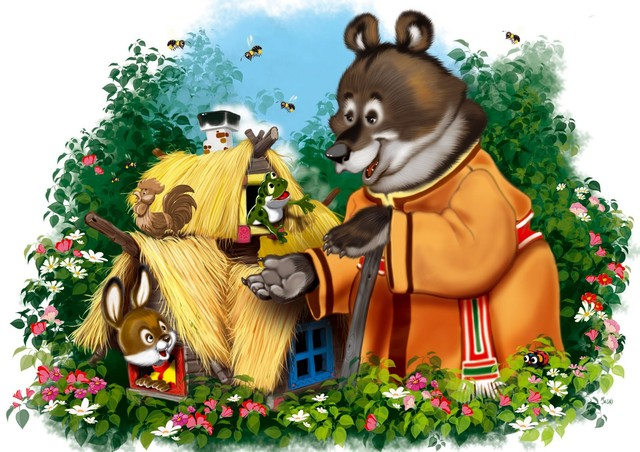 Развлечениена тему :  «Все профессии важны, все профессии нужны…»                                                                   Подготовили и провели: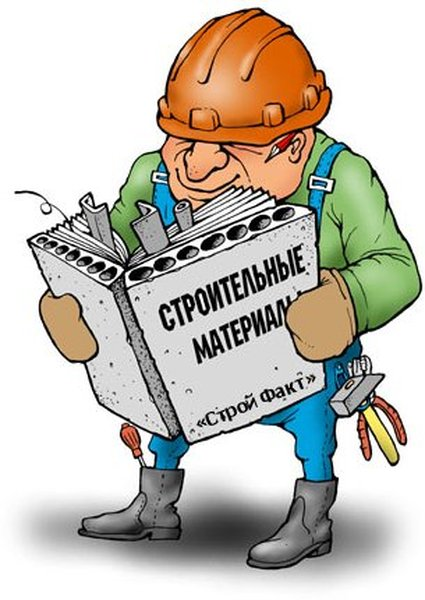 воспитатели подготовительной группы №8Михайлова Н.К.Батаева Н.А.Москва 2012г.Сценарий досуга «Все профессии важны, все профессии нужны…»Цель1.Дать представление о том, что любая профессия важна и нужна.
2. Воспитание любви к трудовой деятельности, бережного отношения к продуктам труда.
3.. Развитие кругозора, мышления, внимания, наблюдательности.4. Развить артистические способности детей5. Развить чувство юмора, создать положительный эмоциональный настрой.Ведущий: Здравствуйте ребята, сегодня мы с вами проведем досуг на тему: «Все профессии важны, все профессии нужны»Первый ребенок: Мы растем и день, и ночь, чтобы вам скорей помочь.                               Мы ребята – дошколята тоже вам хотим сказать, Что мечты у нас крылаты и дела мечтам под стать. Второй ребенок: Мы вчера с подружкой Надей Долго думали в детсаде, Как решить один вопрос: Кем же быть? Вопрос не прост! Третий ребенок: Можно выучиться быстро На врача и на министра. Будь талант – для всех бы стала Петь как Пугачева Алла! Четвертый ребенок: Я люблю простор полей Под солнышком лучистым, Вот подрасти бы поскорей И стать бы трактористом. Пятый ребенок: Я б космонавтом стать хотел. Шестой ребенок: А я – министром иностранных дел. Седьмой ребенок: А я рабочим стать хочу Мастерство я изучу. Сказал мне папа, что для нас Важней всего рабочий класс! Выносится домик. Музыка «В гостях у сказки»Ребенок. Заполнен зал, в котором было пусто.На сцене свет, а в зале меркнет светСегодня будем развлекать искусством!Сейчас покажем вам строительный проект!ТЕРЕМОК ВЕДУЩИЙ. Стоит в поле теремок, не низок не высок. Бежала по лесу Мышка-норушка серое брюшко, увидела строение, поднялось у неё настроение.Музыкальное сопровождение, выбегает мышка.МЫШКА. - Тук-тук-тук. Кто в домике живёт? Кто в невысоком живёт? Никого? Вот и славно.  Значит, домик – бесплатный. Он, конечно, так себе, на любителя, но у меня  же есть диплом строителя. Перепланируем, перестроим, нор понароем…ВЕДУЩИЙ. Взяла мышка перфоратор, заткнула берушами ушки, – вдруг нарисовалась лягушка.Музыкальное сопровождение, выпрыгивает лягушка.ЛЯГУШКА. - Тук-тук-тук. Кто в домике живёт? Кто в невысоком живёт?
МЫШКА.     - Ну, я, мышка-норушка.
ЛЯГУШКА. - А я лягушка – водоплавающее брюшко. Чего долбишь? Дыру?
МЫШКА.     - Сама ты – дыру… Евронору!
ЛЯГУШКА. - Разве можно так ремонт начинать? Перво-наперво нужно бассейн копать.
МЫШКА.     - Зачем он мне нужен?
ЛЯГУШКА. -  Чтобы плавать  в собственном водоёме, а не в луже.
МЫШКА.    - У нас советчиков – не счесть!
ЛЯГУШКА. - У меня, между прочим, диплом строителя есть!ВЕДУЩИЙ. И предъявляет лягушка диплом, а в нём написано о том, что такого-то дня и в таком-то часу, лягушка окончила МГСУ. Мышка радостно завопила:МЫШКА.     - Я же тоже в этом заведении училась! А давай вместе жить – трудиться. Построим  замок – как в заграницах.ВЕДУЩИЙ. Сказано – сделано. Работа в доме – кипит. Вдруг снаружи кто-то кричит:Музыкальное сопровождение, выходит белка.БЕЛКА.       - Тук-тук-тук! Кто в домике живёт? Кто в невысоком живёт?
МЫШКА.    - Ну, я, Мышка-норушка.
ЛЯГУШКА. - И я, лягушка – водоплавающее брюшко. А ты кто?
БЕЛКА.        - Я белка . Вы чего гремите на весь лес? Совсем обалдели?
ЛЯГУШКА. - Мы, между прочим, при деле. Бассейн мастрячим – чтобы жить не как ты, а иначе.
БЕЛКА.       - Вы бы лучше дупло, то есть окно прорубили шире! И украсили его витражом, как принято во всём мире.
МЫШКА.  - Ты нам – профессиональным строителям – не указ!
БЕЛКА        - Посмотрим, что вы скажете сейчас.ВЕДУЩИЙ.   И предъявляет им белка диплом строителя.БЕЛКА.    - Ну, что, животные, видели?ВЕДУЩИЙ. Мышка с Лягушкой всплеснули руками.ЛЯГУШКА.   - Сестрёнка, живи с нами. Прямо с этой минуты. А окно с витражом – это круто.Лягушка уходит за домикВЕДУЩИЙ. Теперь к перфоратору прибавился пилы  визг. Вдруг за окном опять крик.Белка делает окно.Музыкальное сопровождение, выбегает еж.ЕЖ.              - Эй, нарушители тишины, вам помощники не нужны?
БЕЛКА. - А ты кто?
ЕЖ.              - Ёж . Возьмёте меня в свою бригаду – будете рады. За работу привык недорого брать, только прописку и кровать.ВЕДУЩИЙ.  Взяли и ежа на содержание. Потом пришла ещё куча строителей с высшим образованием:  Бобёр-гвоздодёр, Зайчик, Питон-крепкий бетон, и прочие, и прочие…Все уходят в домик спатьБлиже к ночи, когда работы поутихли и начал слипаться глаз, раздался возле домика подозрительный бас:Музыкальное сопровождение, выходит медведь.МЕДВЕДЬ.  - Тук-тук-тук. Кто в домике живёт? Кто в невысоком живёт?
ЛЯГУШКА.    - Нас тут много. Живём толпой. А ты – кто такой?
МЕДВЕДЬ.  - Медведь – бурая спина.ВЕДУЩИЙ.  Наступила в домике тишина. Только Мышка переспросила осторожно:МЫШКА.   - Кто-кто? Повторить можно?
МЕДВЕДЬ.  - Медведь. Вы что там, совсем оглохли?
ЕЖ. - Есть немного… Строительный грохот, понимаете ли, он для слуха вреден чрезвычайно… А вы, извините, не родственник случайно… Этому…
МЕДВЕДЬ.  - Да нет, что вы.
ЛЯГУШКА. - Вот и хорошо. Вот и иди отсюда по добру по-здорову. То же, нашёлся Медведь. И не вздумай к нам в домик лезть. Навалимся толпой, испортим тебе настроение.
МЕДВЕДЬ. - А у меня есть удостоверение.
БЕЛКА.            - Сказано – ты нам, такой, не нужен.
МЕДВЕДЬ.  - Удостоверение сотрудника миграционной службы.ВЕДУЩИЙ.  Домик от страха сразу весь задрожал, а Мишка продолжал:МЕДВЕДЬ. - А ещё я член комиссии приёма объектов к эксплуатации. Приготовьте, пожалуйста, проектную документацию…Музыкальное сопровождение, все звери разбегаютсяВЕДУЩИЙ. Кинулись из домика звери – и в окна и в двери. А медведь ещё раз по стенке теремка постучал, потом немного порычал, и когтистой лапой на теремке нацарапал:«Теперича это моё!..»Заключительная музыка.Конец, зрители аплодируют, артисты кланяются и уходят.Ребенок: Если в сердце есть мечта,
Не сдавайтесь лени –
Побеждайте, и тогда
Ваш талант оценят!
Кончился спектакль уже!
Что же вы сидите?
Вы работу по душе 
Для себя найдите,
Чтоб была она важна
Для людей и мира.
Знайте, что еще одна
Есть у нас квартира!Все дети строятся на песню.
Ребенок:  Строитель нам построит дом, И мы в нем дружно заживем. Костюм нарядный, выходной Искусно нам сошьет портной. Даст книги нам библиотекарь, Хлеб испечет в пекарне пекарь, Ребенок: Учитель выучит всему – Научит грамоте, письму. Письмо доставит почтальон, А повар сварит нам бульон. Я думаю, ты подрастешь И дело по душе найдешь! Все работы хороши, выбирай на вкус!Песня «Будь человеком»КОНЕЦ.